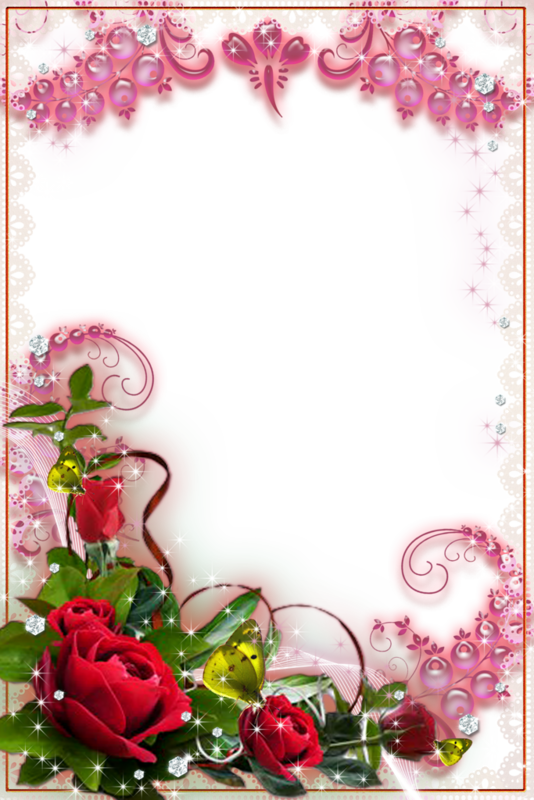 МБУ «Комплексный центр                     социального обслуживания населениягорода Валуйки и Валуйского района»поздравляет именинников,                  получающих социальные услуги на дому,   с Юбилейной датой    со дня  рождения!                   С чудесной датой! С Юбилеем!                   Пусть станет от душевных слов,              От поздравлений и цветов                           На сердце радостней, светлее…                        От всей души желаем в Юбилей                      Здоровья, вдохновенья, оптимизма,                         Любви родных, внимания друзей,                           Счастливой, интересной, яркой жизни!                                            Поздравляем в апрелеС Юбилейной датойсо дня  рождения!С 90-летием:        Раздобарову Антонину Петровну (15.04.1928 г.)С 85-летием:                      Шукурову Раису Алексеевну (07.04.1933 г.)С 80-летием:      Чернышева Владимира Дмитриевича (03.04.1938 г.)                        Ерину Марию Федоровну (19.04.1938 г.)                   Жукову Татьяну Стефановну (22.04.1938 г.)С 70- летием:                                  Бондаренко Людмилу Тимофеевну                                                             (09.04.1948 г.) 